Eastwood Park Academy Trust 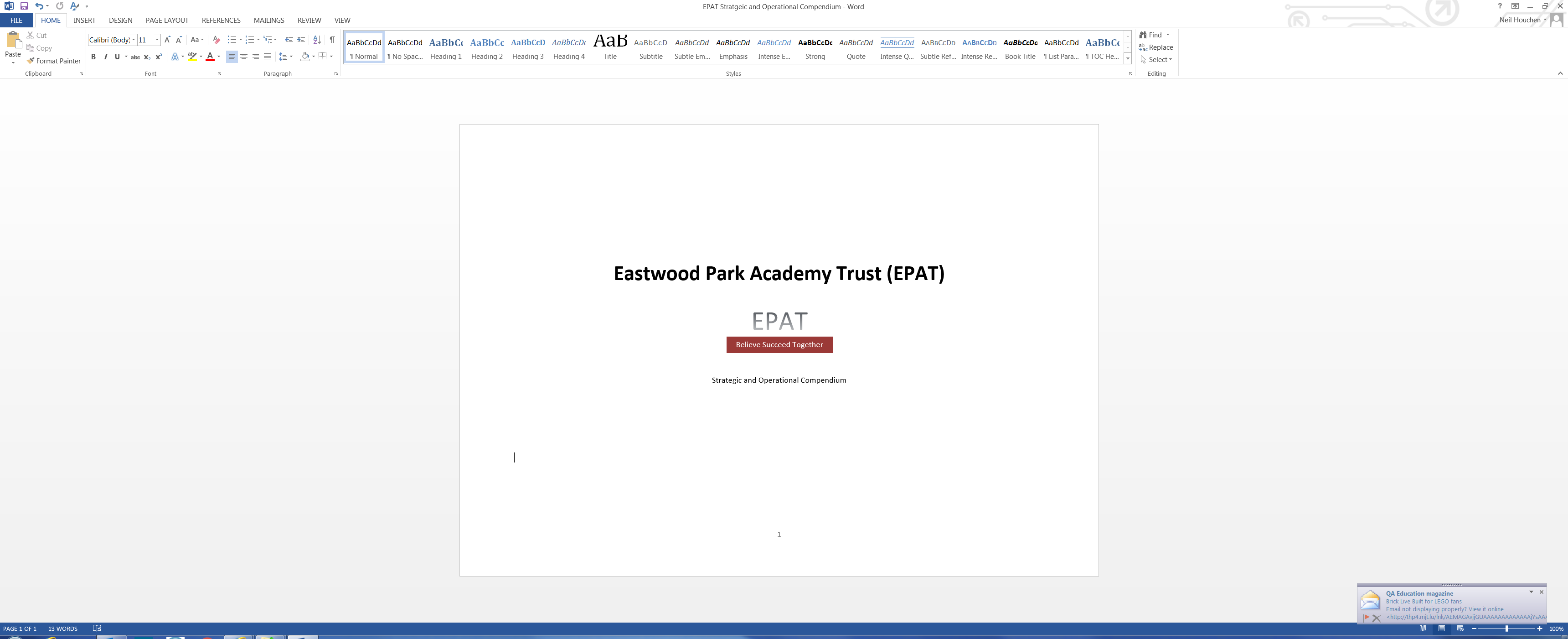 Recruitment PolicyAimsThe aims of the Trust's Recruitment Policy are as follows:To ensure that the safeguarding and welfare of children and young people occurs at each stage of the process, including compliancy with the statutory DfE guidance, Keeping Children Safe in Education (September 2016).To ensure that the best possible staff are recruited on the basis of their merits, abilities and suitability for the position.To ensure that all applicants are considered equitably and consistently.To ensure that no applicant is treated unfairly on any grounds including race, colour, nationality, ethnic or national origin, religion or religious belief, sex or sexual orientation, marital status, disability or age.Pre-recruitment2.1 AdvertisementAll posts will be advertised on the constituent academy’s website and in some instances using certain publications e.g. The Echo, TES, and Jobscene. The advertisement will include a statement about equality and safeguarding e.g. ‘X Academy is committed to promoting equality and diversity in the workplace. Further, we are fully committed to safeguarding and the successful candidate will be expected to undertake the appropriate checks, including an Enhanced DBS and Barred List check’.The advertisement will include a job description and person specification. 2.2 ApplicationA standard application form will be provided on the constituent academy’s website. CVs will not be accepted in place of a completed application form. Incomplete applications will be returned to applicants (where the deadline has not passed). Applicants should be aware that, providing false information is an offence and could result in the application being rejected, or, where the applicant is appointed, summary dismissal.  As part of the application process, applicants will be asked to complete an Equality and Diversity Monitoring Form. Completion of the form is voluntary and does not form part of the selection process. 2.3 AcknowledgementOnly shortlisted applicants will be notified of the outcome of their application.  2.4 ShortlistingShortlisting will take place as soon as possible after the closing date and involve the following:Assessing the application against the job description and person specification. Social media screening to ascertain whether a candidate demonstrates appropriate conduct, behaviour and suitability for employment in a school environment.  2.5 ReferencesReferences will be taken up on all short-listed candidates, prior to interview. All offers of employment will be subject to the receipt of a minimum of two satisfactory references, one of which must be the applicant's current or most recent employer.If the applicant has previously worked with children but their current/most recent employment does/did not involve work with children, then the second referee should be from the employer with whom the applicant most recently worked with children.Neither referee should be a relative or someone known to the applicant solely as a friend.All referees will be asked whether they believe the applicant is suitable for the job for which they have applied and whether they have any reason to believe that the applicant is unsuitable to work with children. If the referee is a current or previous employer, they will also be asked to confirm the following:The applicant's dates of employment, salary, job title/duties, reason for leaving, performance and disciplinary record.Whether the applicant has ever been the subject of disciplinary procedures involving issues related to the safety and welfare of children (including any in which the disciplinary sanction has expired).Whether any allegations or concerns have been raised about the applicant that relate to the safety and welfare of children or young people or behaviour towards children or young people.The Trust will only accept references obtained directly from the referee and it will not rely on references or testimonials provided by the applicant or on open references or testimonials. References will usually be in writing, unless there are exceptional circumstances when a telephone reference will be acceptable.The Trust will compare all references with any information given on the application form. Any discrepancies or inconsistencies in the information, will be taken up with the applicant before any appointment is confirmed.2.6 Informal VisitsIn some cases, prospective applicants may have an opportunity to visit the constituent academy and/or to discuss the role in more detail, prior to an application being submitted. 2.7 Formal InterviewShort‐listed applicants (candidates) will be invited to attend a formal interview which will involve the following:2.71 Pre-employment Documentation  Candidates who are invited to an interview will be required to bring the following:Passport, or, if unavailable, current photo driving licence and full birth certificate.Documentary evidence of any change of name by, for example, deed poll, marriage, adoption or statutory declaration.Two recent utility bills or statements (from different sources) showing their name and home address.Documentation confirming their National Insurance Number (P45, P60 or National Insurance card).Documents confirming any educational and professional qualifications referred to in their application form.Original documents only will be accepted. The Trust will take a copy of the original documents and mark them as checked and dated at the time of inspection. 2.72 TourCandidates will have a tour of the constituent academy, usually with a member of the Senior Leadership Team.2.73 Aptitude/Competency TestsIn the case of teaching staff, a lesson observation will be undertaken and other tasks/assessments in line with the job description/person specification.In the case of support staff, a competency test, specific to the role, will be undertaken. 2.74 Meeting with Key Staff Candidates may meet with key staff, particularly those that they will be working with, should they be appointed. 2.75 Interview For all staff, other than the Finance Officer, Assistant Principal, Vice Principal, Principal and CEO, a formal interview will be conducted by a panel comprising of the Principal and Vice Principal, both of which will have undertaken NSPCC accredited safer recruitment training in the last 3 years. Where required, an Assistant Principal and/or Subject Leader may also sit on the panel. For the post of Finance Officer, Assistant Principal, Vice Principal, Principal and CEO, the panel will be consist of at least two Trustees, one of which will be the Chair or Vice Chair, who will have undertaken NSPCC accredited safer recruitment training in the last 3 years. During the interview, the candidate will be asked questions relating to the job description, person specification and their suitability to work with children. Recruitment3.1 Conditional Offer of EmploymentIf the panel make an Offer of Employment following the formal interview process, any such offer will be conditional on the following:The receipt of two references (refer to 2.5) which the Trust considers satisfactory.Verification of the candidate’s identity, qualifications and professional status.Verification of the candidate’s mental and physical fitness to carry out their responsibilities. Receipt of an Enhanced Disclosure and Barring Service (DBS) Certificate (including a Barred List check) with which the Trust is satisfied.Confirmation that the candidate is not prohibited from teaching i.e. subject to a Teacher Prohibition Order under the Teachers’ Disciplinary Regulations 2012. For those engaged in management roles, confirmation that the candidate is not prohibited under section 128 of the Education and Skills Act 2008.Confirmation that the candidate is not disqualified from working with children by virtue of the Childcare (Disqualification) Regulations 2009 (unless a waiver is obtained from Ofsted).If the candidate has not previously lived in the UK, the Trust must obtain confirmation of their right to work in the UK, confirmation of their qualifications and a certificate of good conduct from the candidate’s home police force. The Trust will also adhere to published guidance on criminal record checks for overseas applicants. Agreement of a mutually acceptable start date and the signing of a contract incorporating the Trust's standard terms and conditions of employment (written particulars).The Trust will notify the DBS where:The candidate is found to be on the DBS’s Barred List, or the DBS check shows they have been disqualified from working with children by a court; orThe candidate  has provided false information in, or in support of, his/her application; orThere are serious concerns that the candidate poses a risk of harm to children.In the case of a successful candidate, the Trust will make a referral to the DBS if a person in regulated activity is dismissed or removed due to safeguarding concerns, or would have been had they not resigned.3.2 Contract of EmploymentIf the offer is accepted, and the conditions in 3.1 are satisfied, the applicant will be issued with a Contract of Employment as confirmation of employment.3.3 InductionAll newly appointed employees (including volunteers) in the Trust will undertake an induction programme (within the first two weeks), regardless of previous experience.3.4 Probationary PeriodAll staff undergo a three month probationary period – refer to Probation Policy. VolunteersThe Trust values the contribution that volunteers make to its community and recognises the positive impact they can have on pupils’ learning, experiences and wellbeing.Volunteers will be required to submit an application and will be subject to an Enhanced DBS (and Barred List) check.Volunteers will have a meeting with the Principal (or other manager) prior to commencing their role.ContractorsThe appointment of contractors will be in accordance with the Trust’s Financial Regulations and Academies Financial Handbook. In the case of contractors engaged in regulated activity, they will be subject to an Enhanced DBS (and Barred List) check.Trainee Teachers and Supply TeachersTrainee teachers complete an application through UCAS and their placement is coordinated by an approved provider. They will complete and induction course and be subject to an Enhanced DBS (and Barred List) check.Supply teachers will subject to an Enhanced DBS (and Barred List) check (in the form of written confirmation from the agency that has undertaken the checks). 7.0 Policy Statement on the Recruitment of Ex-OffendersAll posts/voluntary roles that give substantial unsupervised access to children and young people are exempt from the Rehabilitation of Offenders Act 1974, and therefore all applicants will be required to declare spent and unspent convictions, cautions and bind-overs. All applicants, including ex-offenders, will be subject to an Enhanced DBS (and Barred List) check. The Code of Practice, published under section 122 of the Police Act 1997, advises that it is a requirement that all registered bodies must treat applicants who have a criminal record fairly, and not discriminate automatically because of a conviction or other information revealed. The Trust actively promotes equality of opportunity for all with the right mix of talent, skills and potential and welcome applications from a wide range of candidates, including those with criminal records. The Trust selects all candidates for interview based on their skills, qualifications and experience. At interview, or in a separate discussion, the Trust will ensure that an open and measured discussion takes place on the subject of any offences or other matter that might be relevant to the position. Appendix A 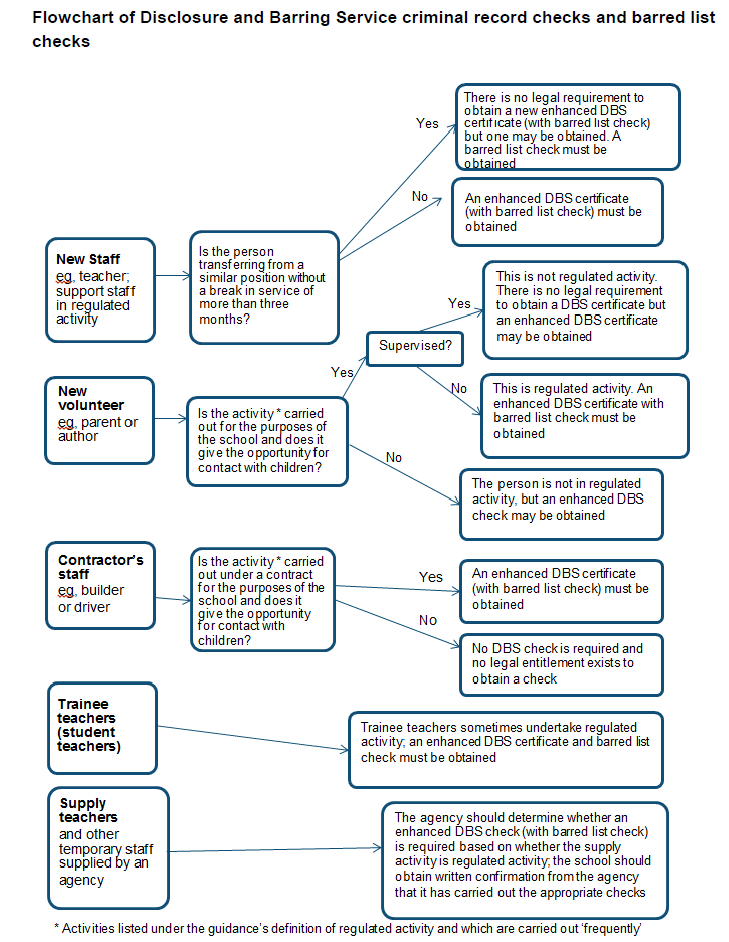 Author’s Name: Mr. N. HouchenDate ReviewedJune 2017Date Ratified by TrustSignature of CEOSignature of Chair of Trust